Endringer i denne versjonen: Fjernet punktet "fylles ut av NA".Denne samsvarsmatrisen skal fylles ut av sertifiseringsorgan som søker om, eller ønsker å fornye sin akkreditering. I tillegg skal den fylles ut ved større endringer i kvalitetssystem eller i organisasjonen.Samsvarsmatrisen dekker kravene i NS-EN ISO/IEC 17021-1:2015. Punktene i denne samsvarsmatrisen refererer seg til inndelingen av NS-EN ISO/IEC 17021-1:2015, og som ikke er oversatt til norsk. Tabellen viser derfor til den engelske teksten i standarden. I noen tilfeller refereres også til andre kravdokumenter.Framdriften av søknadsbehandlingen er avhengig av at skjemaet fylles ut korrekt og er tilstrekkelig detaljert. Ved mangelfull utfylling vil søknaden bli returnert.Dersom dokumentasjonen gir et klart og entydig svar på punktene i samsvarsmatrisen, er det tilstrekkelig med angivelse av referanse til relevant avsnitt i inspeksjonsorganets dokumentasjon. Referanser skal oppgis med størst mulig detaljeringsgrad. For forhold der det er behov for en nærmere redegjørelse enn den som kvalitetsdokumentasjonen gir, skal merknadsfeltet (svarfeltet) fylles ut. Legg ved tilleggsinformasjon dersom det blir for liten plass i svarrubrikkene.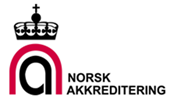 Samsvarsmatrise for NS-EN ISO/IEC 17021-1:2015Samsvarsmatrise for NS-EN ISO/IEC 17021-1:2015Samsvarsmatrise for NS-EN ISO/IEC 17021-1:2015Dok.id.:D00549Samsvarsmatrise for NS-EN ISO/IEC 17021-1:2015Samsvarsmatrise for NS-EN ISO/IEC 17021-1:2015Samsvarsmatrise for NS-EN ISO/IEC 17021-1:2015SkjemaGodkjent av: ICLVersjon:1.02Gyldig fra:03.12.2020Gyldig fra:03.12.2020Fylles ut av søkerOrganisasjonens navn:Adresse:E-mail:Telefon:WEB-adresse:Kontaktperson:Dato:4 Principles4.1 General4.2 Impartiality	4.3 Competence	4.4 Responsibility4.5 Openness	4.6 Confidentiality	4.7 Responsiveness to complaints	4.8 Risk-based approach	5 General requirements5.1 Legal and contractual matters5.2 Management of impartiality5.3 Liability and financing	6 Structual requirements6.1 Organizational structure and top management6.2 Operational Control7 Resource requirements7.1 Competence of personnel	7.2 Personnel involved in the certification activities	7.3 Use of individual external auditors and external technical experts	7.4 Personnel records	7.5 Outsourcing8 Information requirements8.1 Public information8.2 Certification documents8.3 Reference to certification and use of marks	8.4 Confidentiality8.5 Information exchange between a certification body and its client	9 Process requirements9.1 Pre-certification activities	9.2 Planning audits9.3 Initial Certification	9.4 Conducting audits	9.5 Certification decision9.6 Maintaining certification9.7 Appeals	9.8 Complaints	9.9 Client records10 Management system requirements for certification bodies	10.2 Option A: General management system requirements10.2.1 General	10.2.2 Management system manual	10.2.3 Control of documents	10.2.4 Control of records10.2.5 Management review10.2.6 Internal audits10.2.7 Corrective actions10.3 Option B: Management system requirements in accordance with ISO 9001Annex ACompliance with NA's requirement documents	NA Terms on use of accreditation mark and logo. Requistions, examination reports, guidance materials, marketing material letters.Accreditation requirements. (Communication during assessments. Notification of changes, etc.)